Итоговое занятие по теме: «Твердые и мягкие согласные». Разработала учитель-логопед МБОУ СОШ №1 г.Снрафимовича Фролова С.А.Цель: Повторение способов обозначения мягкости согласных звуков на письме.Задачи:Совершенствовать умение определять и различать твердые и мягкие согласные.Закрепить умение выделять и дифференцировать гласные 1 и 2 ряда.Усвоить два способа обозначения мягкости согласных звуков. Развивать орфографическую зоркость, логику, внимание, память. Воспитывать аккуратность, чувство товарищества, взаимовыручку, любовь к родному языку. Оборудование: тетради, цветные карандаши, звуковые замки, д/игра “Беговые дорожки”, раздаточный материал, цветочки, индивидуальные зеркала, картинки с изображением Тома и Тима, фишки для звукового анализа слов, предметные картинки по теме «Цветы», карточки со слогами, схема предложения, пиктограммы обозначения настроения, бумажные шапочки синего и зеленого цвета.Ход занятия.Организационный момент.- Здравствуйте!Ну, ребята, чур, молчок.Начинается урок.Скажите, а какое у вас сегодня настроение? (дети показывают соответствующую пиктограмму). А теперь посмотрите на своего соседа, улыбнитесь, подарите друг другу улыбку. Посмотрите на меня, я тоже хочу подарить вам улыбку, а вы улыбнитесь мне. С хорошим настроением мы отправляемся работать.Сообщение темы.Сейчас мы с вами отправимся в путешествие по стране Твердых и Мягких звуков. Но сначала разомнем наши пальчики и сделаем зарядку с язычком.Артикуляционная и пальчиковая гимнастика.Вот помощники мои,
Их как хочешь поверни.
По дороге белой, гладкой
Скачут пальцы, как лошадки.
Чок-чок-чок, чок-чок-чок,
Скачет резвый табунок.
(Руки на столе, ладонями вниз. Поочередное продвижение вперед то левой, то правой рукой с одновременным сгибанием и разгибанием пальцев).Основная часть.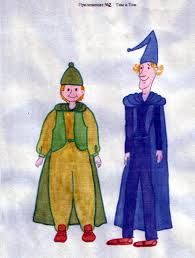 - А теперь я хочу вас познакомить с нашими сегодняшними героями. Они пожаловали к нам из страны слов, а кто они такие вы угадайте сами.Могут сделать что угодно
Замок выстроить за ночь
Злые силы превозмочь
Чудеса творят любые
И совсем они не злые
Им не нужны учебники
Ведь их зовут вол……..Этих волшебников зовут ТИМ и ТОМ. Вслушайтесь внимательно, какой 1 звук вы слышите в имени Тим (Ть)? Какой это звук твердый или мягкий? (Мягкий.) И сам Тим такой же мягкий, как первый звук в его имени, и любит все, что начинается на мягкий согласный звук. Например, ест Тим – Тефтели, с удовольствием ест Мед, рисует только Кисточкой.Какой 1 звук вы слышите в имени Том (Т)? Какой это звук твердый или мягкий? (Твердый.) Том такой же твердый и всегда выбирает то, что начинается с твердых согласных: любит Томатный сок, носит Пальто, любит пускать Мыльные пузыри. - Так как же называются согласные, которые любит Том? (Твердые.)- Как называются согласные, которые любит Тим? (Мягкие.)- Вы догадались, кто из них Том, а кто – Тим? (По цвету.)Почему? (Потому, что мягкие согласные обозначаются зеленым цветом, а твердые синим.)Соотнесение звука и буквы.- Запишите имена волшебников в тетрадь. С какой буквы запишем? Почему? Какой звук обозначает буква Т  в слове Том, а какой звук в слове Тим? Нарисуйте под ними кружочки соответствующего цвета. Развитие фонематического слуха.- Феи попросили наших волшебников украсить замки цветами.Логопед выставляет на доску картинки, дети называют цветы (роза, ромашка, пион, ландыш, гвоздика, тюльпан, колокольчик). Какой вопрос зададим к картинкам? (что это?)К доске выходит по два ребенка. Один из них играет роль Тома, другой – Тима. Шапочку какого цвета ты себе выберешь?- Какие цветы срежет Том, а какие Тим? Дети «срезают» цветы, начиная с фразы: «Я срезаю …». Объясняют свой выбор. Размещают картинки в кармашки замков. Затем передают шапочки другим детям. - А теперь я хочу убедиться, что вы умеете различать твердые и мягкие согласные на слух.Игра “Беговые дорожки”.- Я буду называть слова. Вы должны выделить первый звук.Как вы думаете, по какой дорожке будет бежать “спортсмен” (фишка), если в слове первый звук – мягкий согласный?(Зеленая дорожка.) Если твердый? (Синяя.)Слова: корова, липа, береза, ворона, собака, рябина, черемуха, кедр, комар, лиственница.Подведите итоги: какой “спортсмен” победил. (Тим, поднимите руку те, у кого победил Тим… молодцы. Уберите линеечки в сторонку.)ФизминуткаА сейчас добрые волшебники Тим и Том предлагают вам немного отдохнуть.Раз - подняться, потянутьсяРаз - подняться, потянуться,
Два - нагнуть, разогнуться,
Три - в ладоши, три хлопка,
Головою три кивка.
На четыре - руки шире,
Пять - руками помахать,
Шесть - на место ти...Развитие грамматического строя речи, воображения, речевого дыхания.Как назвать срезанные и поставленные в вазу цветы? (букет)Закройте глаза и представьте, как пахнет букет цветов. Вдох носом, выдох ртом со звуком «х-хаа». Покажите мимикой лица, как вкусно пахнут цветы. - упражнение «Аромат цветов»   вдох – задерживаем дыхание – выдох, произнося : А –ах!        В апреле, в апреле луга запестрели.        С прогулки букеты приносим в апреле Игра в мяч «Один – много».Логопед, кидая ребенку мяч, говорит: «У меня в вазе один тюльпан». Ребенок, возвращая мяч логопеду, говорит: «У меня в вазе много тюльпанов» и т.д.Обозначение твердых и мягких согласных звуков буквами.- Тим и Том  любят играть в лото. Правила простые: если слово начинается с твердого согласного звука, то кладете синюю фишку на соответствующую букву, если с мягкого согласного, то зеленую фишку. Слова: лето, лото, сито, сытый, мышка, мишка, ров, рёв, тюк, тук.Вывод: одна согласная буква может обозначать два звука – твердый и мягкий. Работа над предложением, развитие памяти.- Вспомните, какие были слова на звуки [м] и [м,] ?Придумайте предложения с опорой на схему: слово-признак (определение) – слово-предмет (подлежащее) - слово-действие (сказуемое) – слово-предмет (дополнение).Игра ,,Найди пару” (работа в парах).Наши волшебники немного повздорили, нам нужно их помирить. Сейчас ребята, вы будете работать а парах. У вас на столах лежит маленький онверт, в нем находятся слова. Вам нужно составить и записать пары слов так, чтобы одно слово понравилось Тому, а другое Тиму.Слова: рад, мал, ряд, мял, лук, люк, были, ров, били, рев.Прочитайте, что вы записали, чем отличаются слова?(Сравнивается написание и значение слов: подчеркнуть согласные.)III.  Рефлексия.- Сегодня на уроке мы выполняли разные задания.Какие гласные обозначают мягкость согласного? (я, е, е, ю, и).А какие твердость? (а, о, у, ы, э)Поднимите руку те, кто о себе может сказать: “Я научился различать твердые и мягкие согласные”На столе у каждого из вас лежат цветочки, давайте устроим в классе настоящий цветущий сад. Оцените свою работу на уроке и приклейте на доску цветочек.Большая – Отлично поработал, справился со всеми заданиями.
Маленькая – Поработал хорошо, но мог бы лучше.Посмотрите какой красивый у нас сад, совсем настоящий.Мы вместе с Тимом и Томом благодарим вас за работу на уроке.«Грибочек» 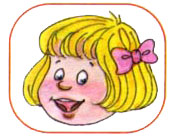 ,,Вкусное варенье’’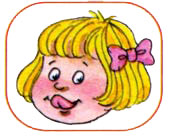 ,,Заборчик”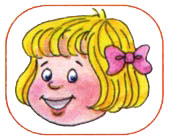 ,,Маляр”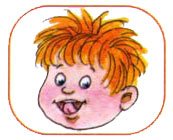 «Чашечка»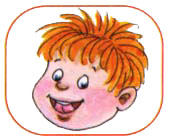 ,,Окошко”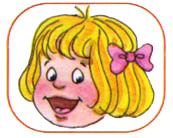  ЛСМРТЛСМРТ